Knecht= man of een jongen die helpt bij het werken, bijvoorbeeld op een boerderijLakei= deftige bediende die in een paleis werkt en een uniform draagt.Bediende= iemand die eenvoudig werk doet voor iemand andersAssistent= iemand die bij het werk helpt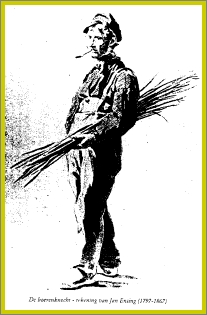 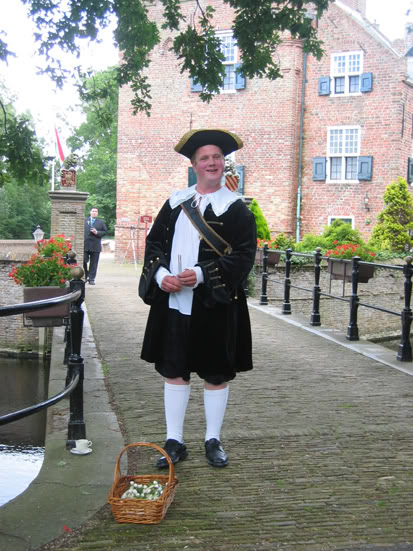 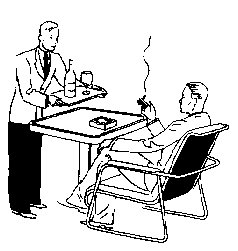 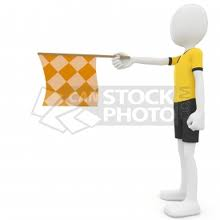 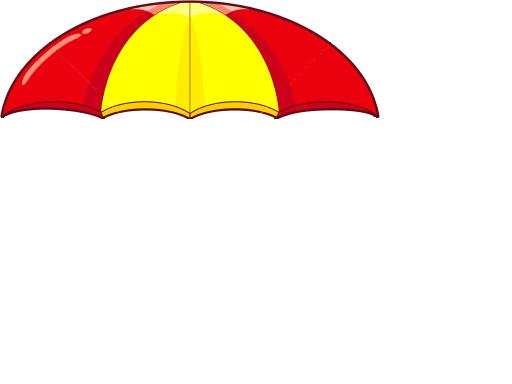 